Среда 29 апреля 2020 г.Занятие № 5. Математика.Задачи: Развивать умение ориентироваться на листе бумаги.1. Беседа: а от чего может начаться пожар?  (короткое замыкание, поджег, взрыв, не выключенные электроприборы, не закрытый газ). А кто тушит пожары?  (пожарные). - По какому номеру нужно позвонить, чтобы вызвать пожарных? (по номеру 01, 012). Скорую и полицию?  (03 и 02). 2. Нарисуй в тетради по команде родителей машину, действуй чётко по их инструкции (фото отправь в группу).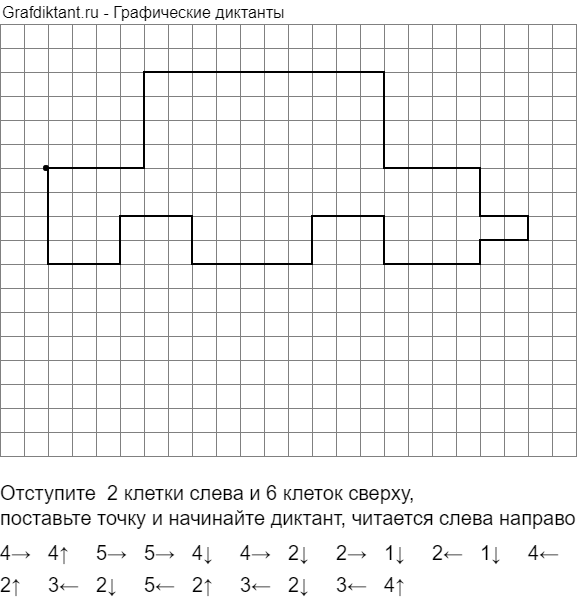 3. Пальчиковая гимнастика про машину. https://vk.com/video220342772_456239062 4. Загадки про цифры:  http://www.google.com/url?q=http%3A%2F%2Fdeti-online.com%2Fzagadki%2Fzagadki-pro-cifry%2F&sa=D&sntz=1&usg=AFQjCNHjTNmdYA-7YfbHNsuOz5FU-L-bIw